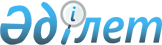 2024-2026 жылдарға арналған аудандық бюджет туралыҚызылорда облысы Қармақшы аудандық мәслихатының 2023 жылғы 25 желтоқсандағы № 105 шешімі.
      "Қазақстан Республикасының Бюджет кодексі" Қазақстан Республикасы Кодексінің 75-бабының 2-тармағына, "Қазақстан Республикасындағы жергілікті мемлекеттік басқару және өзін-өзі басқару туралы" Қазақстан Республикасы Заңының 6-бабының 1-тармағының 1) тармақшасына сәйкес Қызылорда облысы Қармақшы аудандық мәслихаты ШЕШТІ:
      1. 2024-2026 жылдарға арналған аудандық бюджет 1, 2, 3-қосымшаларға сәйкес, оның ішінде 2024 жылға мынадай көлемдерде бекітілсін:
      1) кірістер – 13 501 167 мың теңге, оның ішінде:
      салықтық түсімдер – 2 025 747 мың теңге;
      салықтық емес түсімдер – 41 048 мың теңге;
      негізгі капиталды сатудан түсетін түсімдер – 5 200 мың теңге;
      трансферттер түсімдері – 11 429 172 мың теңге;
      2) шығындар – 13 676 002,1 мың теңге;
      3) таза бюджеттік кредиттеу – 363 133 мың теңге;
      бюджеттік кредиттер – 527 956 мың теңге;
      бюджеттік кредиттерді өтеу – 164 823 мың теңге;
      4) қаржы активтерімен операциялар бойынша сальдо – 3 964 мың теңге;
      қаржы активтерін сатып алу – 3 964 мың теңге;
      мемлекеттің қаржы активтерін сатудан түсетін түсімдер – 0;
      5) бюджет тапшылығы (профициті) – -541 932,1 мың теңге;
      6) бюджет тапшылығын қаржыландыру (профицитін пайдалану) – 541 932,1 мың теңге;
      қарыздар түсімі – 527 956 мың теңге;
      қарыздарды өтеу – 180 348 мың теңге;
      бюджет қаражаттарының пайдаланылатын қалдықтары – 194 324,1 мың теңге.
      Ескерту. 1-тармақ жаңа редакцияда - Қызылорда облысы Қармақшы аудандық мәслихатының 22.04.2024 № 147 (01.01.2024 бастап қолданысқа енгізіледі) шешімімен.


      2. 2024 жылға аудандық бюджеттен облыстық бюджетке кірістерді бөлу нормативтері төмендегідей көлемде белгіленгені ескерілсін:
      1) 101.201 "Төлем көзінен салық салынатын табыстардан ұсталатын жеке табыс салығы" коды бойынша және 101.205 "Төлем көзінен салық салынбайтын шетелдік азаматтар табыстарынан ұсталатын жеке табыс салығы" коды бойынша аудандық бюджетке 50 пайыз, облыстық бюджетке 50 пайыз;
      2) 103.101 "Әлеуметтік салық" коды бойынша аудандық бюджетке 50 пайыз, облыстық бюджетк 50 пайыз.
      3. 2024-2026 жылдарға аудандық бюджетке берілетін бюджеттік субвенция көлемдері төмендегі мөлшерінде белгіленгені ескерілсін:
      2024 жылы – 6 198 115 мың теңге;
      2025 жылы – 6 657 552 мың теңге;
      2026 жылы – 4 191 408 мың теңге.
      4. 2024-2026 жылдарға арналған аудандық бюджетте, аудандық бюджеттен кенттер, ауылдық округтер бюджеттеріне берілетін бюджеттік субвенциялар төмендегі көлемдер бойынша көзделсін, оның ішінде:
      2024 жылға:
      Жосалы кенті – 128 197 мың теңге;
      Төретам кенті – 69 889 мың теңге;
      Ақай ауылдық округі – 86 680 мың теңге;
      Қармақшы ауылдық округі –76 008 мың теңге;
      Жосалы ауылдық округі – 67 389 мың теңге;
      Иіркөл ауылдық округі – 59 597 мың теңге
      Жаңажол ауылдық округі – 79 131 мың теңге;
      ІІІ-Интернационал ауылдық округі – 63 206 мың теңге;
      Ақтөбе ауылдық округі – 72 227 мың теңге;
      Ақжар ауылдық округі – 83 439 мың теңге;
      Дауылкөл ауылдық округі – 86 892 мың теңге;
      Алдашбай Ахун ауылдық округі – 61 587 мың теңге;
      Қуандария ауылдық округі – 57 526 мың теңге;
      Т.Көмекбаев ауылдық округі – 69 037 мың теңге.
      2025 жылға:
      Жосалы кенті – 141 532 мың теңге;
      Төретам кенті – 77 326 мың теңге;
      Ақай ауылдық округі – 95 588 мың теңге;
      Қармақшы ауылдық округі – 83 895 мың теңге;
      Жосалы ауылдық округі – 74 135 мың теңге;
      Иіркөл ауылдық округі – 65 589 мың теңге
      Жаңажол ауылдық округі – 85 549 мың теңге;
      ІІІ-Интернационал ауылдық округі – 68 959 мың теңге;
      Ақтөбе ауылдық округі – 77 536 мың теңге;
      Ақжар ауылдық округі – 91 546 мың теңге;
      Дауылкөл ауылдық округі – 94 847 мың теңге;
      Алдашбай Ахун ауылдық округі – 67 175 мың теңге;
      Қуандария ауылдық округі – 62 866 мың теңге;
      Т.Көмекбаев ауылдық округі – 74 950 мың теңге.
      2026 жылға:
      Жосалы кенті – 142 621 мың теңге;
      Төретам кенті – 74 808 мың теңге;
      Ақай ауылдық округі – 95 934 мың теңге;
      Қармақшы ауылдық округі – 84 726 мың теңге;
      Жосалы ауылдық округі – 74 968 мың теңге;
      Иіркөл ауылдық округі – 66 322 мың теңге
      Жаңажол ауылдық округі – 86 590 мың теңге;
      ІІІ-Интернационал ауылдық округі – 69 180 мың теңге;
      Ақтөбе ауылдық округі – 78 263 мың теңге;
      Ақжар ауылдық округі – 92 599 мың теңге;
      Дауылкөл ауылдық округі – 95 893 мың теңге;
      Алдашбай Ахун ауылдық округі – 67 934 мың теңге;
      Қуандария ауылдық округі – 63 662 мың теңге;
      Т.Көмекбаев ауылдық округі – 75 502 мың теңге.
      5. 2024 жылға арналған аудандық бюджетте облыстық бюджет есебінен қаралған нысаналы трансферттер 4-қосымшасына сәйкес бекітілсін.
      6. 2024 жылға арналған аудандық бюджетте республикалық бюджет есебінен қаралған нысаналы трансферттер 5-қосымшасына сәйкес бекітілсін.
      7. 2024 жылға арналған аудандық бюджетте республикалық бюджет қаржысы есебінен мамандарды әлеуметтік қолдау шараларын іске асыруға берілетін несиеге 527 956 мың теңге қаралғаны ескерілсін.
      8. Азаматтық хал актілерін тіркеу бөлімдері қызметінің республикалық деңгейге берілуіне байланысты 8 938 мың теңге облыстық бюджетке трансферттеу көзделсін.
      9. Жұмыспен қамту орталықтары қызметінің аудандық деңгейден облыстық деңгейге беруге байланысты 2 255 512 мың теңге облыстық бюджетке трансферттеу көзделсін.
      10. Мемлекеттік сатып алу саласындағы қызметтердің аудандық деңгейден облыстық леңгейге беруге байланысты 18 542 мың теңге облыстық бюджетке трансферттеу көзделсін.
      11. 2024 жылға жеке тұлғаларға мамандарды әлеуметтік қолдау шараларын іске асыру үшін берілген бюджеттік кредиттердің өтеуі 164 823 мың теңге көлемінде белгіленсін.
      12. Ауданның жергілікті атқарушы органының 2024 жылға арналған резерві 42 237 мың теңге сомасында бекітілсін.
      12-1. 2023 жылы облыстық бюджеттен бөлінген нысаналы трансферттердің пайдаланылмаған (толық пайдаланылмаған) 17 740,3 мың теңге сомасында облыстық бюджетке қайтару ескерілсін.
      Ескерту. Шешім 12-1-тармақпен толықтырылды - Қызылорда облысы Қармақшы аудандық мәслихатының 23.02.2024 № 125 шешімімен (01.01.2024 бастап қолданысқа енгізіледі).


      12-2. Жергілікті атқарушы органның шешімі бойынша толық пайдалануға рұқсат етілген, өткен қаржы жылында бөлінген, пайдаланылмаған (түгел пайдаланылмаған) 0,4 мың теңге сомасында нысаналы даму трансферттері облыстық бюджетке қайтару ескерілсін.
      Ескерту. Шешім 12-2-тармақпен толықтырылды - Қызылорда облысы Қармақшы аудандық мәслихатының 23.02.2024 № 125 шешімімен (01.01.2024 бастап қолданысқа енгізіледі).


      12-3. 2023 жылы Қазақстан Республикасының Ұлттық қорынан берілетін нысаналы трансферт есебінен республикалық бюджеттен бөлінген пайдаланылмаған (толық пайдаланылмаған) 16 мың теңге сомасында облыстық бюджетке қайтару ескерілсін.
      Ескерту. Шешім 12-3-тармақпен толықтырылды - Қызылорда облысы Қармақшы аудандық мәслихатының 23.02.2024 № 125 шешімімен (01.01.2024 бастап қолданысқа енгізіледі).


      12-4. Республикалық бюджеттен бөлінген несиелердің пайдаланылмаған (толық пайдаланылмаған) 15 525 мың теңгені облыстық бюджетке қайтару ескерілсін.
      Ескерту. Шешім 12-4-тармағымен толықтырылды - Қызылорда облысы Қармақшы аудандық мәслихатының 22.04.2024 № 147 (01.01.2024 бастап қолданысқа енгізіледі) шешімімен.


      12-5. Осы шешімнің 6-қосымшасына сәйкес 2023 жылғы бюджет қаражатының қалдықтары есебінен, 2023 жылы облыстық бюджеттен бөлінген нысаналы даму трансферттерінің пайдаланылмаған (толық пайдаланылмаған) 3 217,3 мың теңгені 2024 жылы пайдалансын (толық пайдалансын).
      Ескерту. Шешім 12-5-тармағымен толықтырылды - Қызылорда облысы Қармақшы аудандық мәслихатының 22.04.2024 № 147 (01.01.2024 бастап қолданысқа енгізіледі) шешімімен.


      13. Осы шешім 2024 жылғы 1 қаңтардан бастап қолданысқа енгізіледі. 2024 жылға арналған аудандық бюджет
      Ескерту. 1-қосымша жаңа редакцияда - Қызылорда облысы Қармақшы аудандық мәслихатының 22.04.2024 № 147 (01.01.2024 бастап қолданысқа енгізіледі) шешімімен.      Ескерту. 1-қосымша жаңа редакцияда - Қызылорда облысы Қармақшы аудандық мәслихатының 23.02.2024 № 125 шешімімен (01.01.2024 бастап қолданысқа енгізіледі).

 2025 жылға арналған аудандық бюджет 2026 жылға арналған аудандық бюджет 2024 жылға арналған аудандық бюджетте облыстық бюджет есебінен қаралған нысаналы трансферттер
      Ескерту. 4-қосымша жаңа редакцияда - Қызылорда облысы Қармақшы аудандық мәслихатының 22.04.2024 № 147 (01.01.2024 бастап қолданысқа енгізіледі) шешімімен.      Ескерту. 4-қосымша жаңа редакцияда - Қызылорда облысы Қармақшы аудандық мәслихатының 23.02.2024 № 125 шешімімен (01.01.2024 бастап қолданысқа енгізіледі).

 2024 жылға арналған аудандық бюджетте республикалық бюджет есебінен қаралған нысаналы трансферттер 2023 жылғы бюджет қаражатының қалдықтары есебінен, 2023 жылы облыстық бюджеттен бөлінген нысаналы даму трансферттерінің пайдаланылмаған (толық пайдаланылмаған) сомаларын 2024 жылы пайдалану (толық пайдалану).
      Ескерту. Шешім 6-қосымшамен толықтырылды - Қызылорда облысы Қармақшы аудандық мәслихатының 22.04.2024 № 147 (01.01.2024 бастап қолданысқа енгізіледі) шешімімен.
					© 2012. Қазақстан Республикасы Әділет министрлігінің «Қазақстан Республикасының Заңнама және құқықтық ақпарат институты» ШЖҚ РМК
				
      Қармақшы аудандық мәслихатының төрағасы:

Ә.Қошалақов
Қызылорда облысы Қармақшы
аудандық мәслихатының
2023 жылғы "25" желтоқсандағы
№ 105 шешіміне 1-қосымша
Санаты
Санаты
Санаты
Санаты
Санаты
Сомасы, мың теңге
Сыныбы
Сыныбы
Сыныбы
Сыныбы
Сомасы, мың теңге
Кіші сыныбы
Кіші сыныбы
Кіші сыныбы
Сомасы, мың теңге
Атауы
Атауы
Сомасы, мың теңге
1.Кірістер
1.Кірістер
13501167
1
Салықтық түсімдер
Салықтық түсімдер
2025747
01
Табыс салығы
Табыс салығы
828385
1
Корпоративтік табыс салығы
Корпоративтік табыс салығы
35700
2
Жеке табыс салығы
Жеке табыс салығы
792685
03
Әлеуметтiк салық
Әлеуметтiк салық
559579
1
Әлеуметтік салық
Әлеуметтік салық
559579
04
Меншiкке салынатын салықтар
Меншiкке салынатын салықтар
533788
1
Мүлiкке салынатын салықтар
Мүлiкке салынатын салықтар
412566
3
Жер салығы
Жер салығы
3050
4
Көлiк құралдарына салынатын салық
Көлiк құралдарына салынатын салық
118172
05
Тауарларға, жұмыстарға және көрсетілетін қызметтерге салынатын iшкi салықтар
Тауарларға, жұмыстарға және көрсетілетін қызметтерге салынатын iшкi салықтар
20995
2
Акциздер
Акциздер
7100
3
Табиғи және басқа да ресурстарды пайдаланғаны үшiн түсетiн түсiмдер
Табиғи және басқа да ресурстарды пайдаланғаны үшiн түсетiн түсiмдер
4095
4
Кәсiпкерлiк және кәсiби қызметтi жүргiзгенi үшiн алынатын алымдар
Кәсiпкерлiк және кәсiби қызметтi жүргiзгенi үшiн алынатын алымдар
9800
08
Заңдық маңызы бар әрекеттерді жасағаны және (немесе) оған уәкілеттігі бар мемлекеттік органдар немесе лауазымды адамдар құжаттар бергені үшін алынатын міндетті төлемдер
Заңдық маңызы бар әрекеттерді жасағаны және (немесе) оған уәкілеттігі бар мемлекеттік органдар немесе лауазымды адамдар құжаттар бергені үшін алынатын міндетті төлемдер
83000
1
Мемлекеттік баж
Мемлекеттік баж
83000
2
Салықтық емес түсiмдер
Салықтық емес түсiмдер
41048
01
Мемлекеттік меншіктен түсетін кірістер
Мемлекеттік меншіктен түсетін кірістер
1623
5
Мемлекет меншігіндегі мүлікті жалға беруден түсетін кірістер
Мемлекет меншігіндегі мүлікті жалға беруден түсетін кірістер
1500
7
Мемлекеттiк бюджеттен берiлген кредиттер бойынша сыйақылар
Мемлекеттiк бюджеттен берiлген кредиттер бойынша сыйақылар
123
06
Басқа да салықтық емес түсiмдер
Басқа да салықтық емес түсiмдер
39425
1
Басқа да салықтық емес түсiмдер
Басқа да салықтық емес түсiмдер
39425
3
Негізгі капиталды сатудан түсетін түсімдер
Негізгі капиталды сатудан түсетін түсімдер
5200
01
Мемлекеттік мекемелерге бекітілген мемлекеттік мүлікті сату
Мемлекеттік мекемелерге бекітілген мемлекеттік мүлікті сату
2100
1
Мемлекеттік мекемелерге бекітілген мемлекеттік мүлікті сату
Мемлекеттік мекемелерге бекітілген мемлекеттік мүлікті сату
2100
03
Жердi және материалдық емес активтердi сату
Жердi және материалдық емес активтердi сату
3100
1
Жерді сату
Жерді сату
3100
4
Трансферттердің түсімдері
Трансферттердің түсімдері
11429172
01
Төмен тұрған мемлекеттік басқару органдарынан алынатын трансферттер
Төмен тұрған мемлекеттік басқару органдарынан алынатын трансферттер
25256
3
Аудандық маңызы бар қалалардың, ауылдардың, кенттердің, ауылдық округтардың бюджеттерінен трансферттер
Аудандық маңызы бар қалалардың, ауылдардың, кенттердің, ауылдық округтардың бюджеттерінен трансферттер
25256
02
Мемлекеттiк басқарудың жоғары тұрған органдарынан түсетiн трансферттер
Мемлекеттiк басқарудың жоғары тұрған органдарынан түсетiн трансферттер
11403916
2
Облыстық бюджеттен түсетiн трансферттер
Облыстық бюджеттен түсетiн трансферттер
11403916
Функционалдық топ
Функционалдық топ
Функционалдық топ
Функционалдық топ
Функционалдық топ
Сомасы, мың теңге
Кіші функция
Кіші функция
Кіші функция
Кіші функция
Сомасы, мың теңге
Бюджеттік бағдарламалардың әкімшісі
Бюджеттік бағдарламалардың әкімшісі
Бюджеттік бағдарламалардың әкімшісі
Сомасы, мың теңге
Бағдарлама
Бағдарлама
Сомасы, мың теңге
Атауы
Сомасы, мың теңге
2.Шығындар
13676002,1
01
Жалпы сипаттағы мемлекеттiк көрсетілетін қызметтер
2230549
1
Мемлекеттiк басқарудың жалпы функцияларын орындайтын өкiлдi, атқарушы және басқа органдар
443117,4
112
Аудан (облыстық маңызы бар қала) мәслихатының аппараты
60808
001
Аудан (облыстық маңызы бар қала) мәслихатының қызметін қамтамасыз ету жөніндегі қызметтер
60291
003
Мемлекеттік органның күрделі шығыстары
517
122
Аудан (облыстық маңызы бар қала) әкімінің аппараты
382309,4
001
Аудан (облыстық маңызы бар қала) әкімінің қызметін қамтамасыз ету жөніндегі қызметтер
317991,7
003
Мемлекеттік органның күрделі шығыстары
64317,7
2
Қаржылық қызмет
1575
459
Ауданның (облыстық маңызы бар қаланың) экономика және қаржы бөлімі
1575
003
Салық салу мақсатында мүлікті бағалауды жүргізу
1575
9
Жалпы сипаттағы өзге де мемлекеттiк қызметтер
1785856,6
458
Ауданның (облыстық маңызы бар қаланың) тұрғын үй-коммуналдық шаруашылығы, жолаушылар көлігі және автомобиль жолдары бөлімі
1609510,8
001
Жергілікті деңгейде тұрғын үй-коммуналдық шаруашылығы, жолаушылар көлігі және автомобиль жолдары саласындағы мемлекеттік саясатты іске асыру жөніндегі қызметтер
65631,6
113
Төменгі тұрған бюджеттерге берілетін нысаналы ағымдағы трансферттер
1493879,2
114
Төменгі тұрған бюджеттерге берілетін нысаналы даму трансферттері
50000
459
Ауданның (облыстық маңызы бар қаланың) экономика және қаржы бөлімі
127285,8
001
Ауданның (облыстық маңызы бар қаланың) экономикалық саясаттын қалыптастыру мен дамыту, мемлекеттік жоспарлау, бюджеттік атқару және коммуналдық меншігін басқару саласындағы мемлекеттік саясатты іске асыру жөніндегі қызметтер
122940
113
Төменгі тұрған бюджеттерге берілетін нысаналы ағымдағы трансферттер
4345,8
494
Ауданның (облыстық маңызы бар қаланың) кәсіпкерлік және өнеркәсіп бөлімі
49060
001
Жергілікті деңгейде кәсіпкерлікті және өнеркәсіпті дамыту саласындағы мемлекеттік саясатты іске асыру жөніндегі қызметтер
48471
003
Мемлекеттік органның күрделі шығыстары
589
02
Қорғаныс
23927
1
Әскери мұқтаждар
21507
122
Аудан (облыстық маңызы бар қала) әкімінің аппараты
21507
005
Жалпыға бірдей әскери міндетті атқару шеңберіндегі іс-шаралар
21507
2
Төтенше жағдайлар жөнiндегi жұмыстарды ұйымдастыру
2420
122
Аудан (облыстық маңызы бар қала) әкімінің аппараты
2420
006
Аудан (облыстық маңызы бар қала) ауқымындағы төтенше жағдайлардың алдын алу және оларды жою
681
007
Аудандық (қалалық) ауқымдағы дала өрттерінің, сондай-ақ мемлекеттік өртке қарсы қызмет органдары құрылмаған елдi мекендерде өрттердің алдын алу және оларды сөндіру жөніндегі іс-шаралар
1739
03
Қоғамдық тәртіп, қауіпсіздік, құқықтық, сот, қылмыстық-атқару қызметі
10467
9
Қоғамдық тәртіп және қауіпсіздік саласындағы басқа да қызметтер
10467
458
Ауданның (облыстық маңызы бар қаланың) тұрғын үй-коммуналдық шаруашылығы, жолаушылар көлігі және автомобиль жолдары бөлімі
10467
021
Елдi мекендерде жол қозғалысы қауiпсiздiгін қамтамасыз ету
10467
06
Әлеуметтiк көмек және әлеуметтiк қамсыздандыру
2309018
1
Әлеуметтiк қамсыздандыру
348000
451
Ауданның (облыстық маңызы бар қаланың) жұмыспен қамту және әлеуметтік бағдарламалар бөлімі
348000
005
Мемлекеттік атаулы әлеуметтік көмек 
348000
2
Әлеуметтiк көмек
1771874
451
Ауданның (облыстық маңызы бар қаланың) жұмыспен қамту және әлеуметтік бағдарламалар бөлімі
1771874
004
Ауылдық жерлерде тұратын денсаулық сақтау, білім беру, әлеуметтік қамтамасыз ету, мәдениет, спорт және ветеринар мамандарына отын сатып алуға Қазақстан Республикасының заңнамасына сәйкес әлеуметтік көмек көрсету
45781
006
Тұрғын үйге көмек көрсету
319795
007
Жергілікті өкілетті органдардың шешімі бойынша мұқтаж азаматтардың жекелеген топтарына әлеуметтік көмек
150311
010
Үйден тәрбиеленіп оқытылатын мүгедектігі бар балаларды материалдық қамтамасыз ету
16358
014
Мұқтаж азаматтарға үйде әлеуметтiк көмек көрсету
247419
017
Мүгедектігі бар адамды абилитациялаудың және оңалтудың жеке бағдарламасына сәйкес мұқтаж мүгедектігі бар адамдарды протездік-ортопедиялық көмекпен, сурдотехникалық және тифлотехникалық құралдармен, мiндеттi гигиеналық құралдармен, арнаулы жүріп-тұру құралдарымен қамтамасыз ету, сондай-ақ санаторий-курорттық емдеу,жеке көмекшінің және ымдау тілі маманының қызметтерімен қамтамасыз ету
934041
027
Халықты әлеуметтік қорғау жөніндегі іс-шараларды іске асыру
58169
9
Әлеуметтiк көмек және әлеуметтiк қамтамасыз ету салаларындағы өзге де қызметтер
189144
451
Ауданның (облыстық маңызы бар қаланың) жұмыспен қамту және әлеуметтік бағдарламалар бөлімі
188360
001
Жергілікті деңгейде халық үшін әлеуметтік бағдарламаларды жұмыспен қамтуды қамтамасыз етуді іске асыру саласындағы мемлекеттік саясатты іске асыру жөніндегі қызметтер
131944
011
Жәрдемақыларды және басқа да әлеуметтік төлемдерді есептеу, төлеу мен жеткізу бойынша қызметтерге ақы төлеу
3307
050
Қазақстан Республикасында мүгедектігі бар адамдардың құқықтарын қамтамасыз етуге және өмір сүру сапасын жақсарту
14135
054
Үкіметтік емес ұйымдарда мемлекеттік әлеуметтік тапсырысты орналастыру
35428
067
Ведомстволық бағыныстағы мемлекеттік мекемелер мен ұйымдардың күрделі шығыстары
3546
458
Ауданның (облыстық маңызы бар қаланың) тұрғын үй-коммуналдық шаруашылығы, жолаушылар көлігі және автомобиль жолдары бөлімі
784
050
Қазақстан Республикасында мүгедектігі бар адамдардың құқықтарын қамтамасыз етуге және өмір сүру сапасын жақсарту
784
07
Тұрғын үй-коммуналдық шаруашылық
2003809,5
1
Тұрғын үй шаруашылығы
1485180,2
458
Ауданның (облыстық маңызы бар қаланың) тұрғын үй-коммуналдық шаруашылығы, жолаушылар көлігі және автомобиль жолдары бөлімі
3600
004
Азаматтардың жекелеген санаттарын тұрғын үймен қамтамасыз ету
3600
472
Ауданның (облыстық маңызы бар қаланың) құрылыс, сәулет және қала құрылысы бөлімі
1481580,2
003
Коммуналдық тұрғын үй қорының тұрғын үйін жобалау және (немесе) салу, реконструкциялау
727984
004
Инженерлік-коммуникациялық инфрақұрылымды жобалау, дамыту және (немесе) жайластыру
651888,2
098
Коммуналдық тұрғын үй қорының тұрғын үйлерін сатып алу
101708
2
Коммуналдық шаруашылық
513531,3
458
Ауданның (облыстық маңызы бар қаланың) тұрғын үй-коммуналдық шаруашылығы, жолаушылар көлігі және автомобиль жолдары бөлімі
4000,9
012
Сумен жабдықтау және су бұру жүйесінің жұмыс істеуі
4000,9
472
Ауданның (облыстық маңызы бар қаланың) құрылыс, сәулет және қала құрылысы бөлімі
509530,4
006
Сумен жабдықтау және су бұру жүйесін дамыту
500000
058
Елді мекендердегі сумен жабдықтау және су бұру жүйелерін дамыту
9530,4
3
Елді-мекендерді көркейту
5098
458
Ауданның (облыстық маңызы бар қаланың) тұрғын үй-коммуналдық шаруашылығы, жолаушылар көлігі және автомобиль жолдары бөлімі
5098
016
Елдi мекендердiң санитариясын қамтамасыз ету
5098
08
Мәдениет, спорт, туризм және ақпараттық кеңістiк
852757,8
1
Мәдениет саласындағы қызмет
228954
455
Ауданның (облыстық маңызы бар қаланың) мәдениет және тілдерді дамыту бөлімі
228954
003
Мәдени-демалыс жұмысын қолдау
228954
2
Спорт
177490
804
Ауданның (облыстық маңызы бар қаланың) дене тәрбиесі, спорт және туризм бөлімі
177490
005
Көпшілік спортты және ұлттық спорт түрлерін дамыту
174541
006
Аудандық (облыстық маңызы бар қалалық) деңгейде спорт жарыстарын өткізу
2949
3
Ақпараттық кеңістік
199993
455
Ауданның (облыстық маңызы бар қаланың) мәдениет және тілдерді дамыту бөлімі
180317
006
Аудандық (қалалық) кiтапханалардың жұмыс iстеуi
179520
007
Мемлекеттiк тiлдi және Қазақстан халқының басқа да тiлдерін дамыту
797
821
Ауданның (облыстық маңызы бар қаланың) қоғамдық даму бөлімі
19676
004
Мемлекеттік ақпараттық саясат жүргізу жөніндегі қызметтер
19676
9
Мәдениет, спорт, туризм және ақпараттық кеңiстiктi ұйымдастыру жөнiндегi өзге де қызметтер
246320,8
455
Ауданның (облыстық маңызы бар қаланың) мәдениет және тілдерді дамыту бөлімі
77687,8
001
Жергілікті деңгейде тілдерді және мәдениетті дамыту саласындағы мемлекеттік саясатты іске асыру жөніндегі қызметтер
38964
032
Ведомстволық бағыныстағы мемлекеттік мекемелер мен ұйымдардың күрделі шығыстары
737
113
Төменгі тұрған бюджеттерге берілетін нысаналы ағымдағы трансферттер
37986,8
804
Ауданның (облыстық маңызы бар қаланың) дене тәрбиесі, спорт және туризм бөлімі
37269
001
Дене тәрбиесі, спорт және туризм саласында жергілікті деңгейде мемлекеттік саясатты іске асыру бойынша қызметтер
19986
032
Ведомстволық бағыныстағы мемлекеттік мекемелер мен ұйымдардың күрделі шығыстары
17283
821
Ауданның (облыстық маңызы бар қаланың) қоғамдық даму бөлімі
131364
001
Жергілікті деңгейде ақпарат, мемлекеттілікті нығайту және азаматтардың әлеуметтік сенімділігін қалыптастыру саласында мемлекеттік саясатты іске асыру жөніндегі қызметтер
97328
003
Жастар саясаты саласында іс-шараларды іске асыру
33436
032
Ведомстволық бағыныстағы мемлекеттік мекемелер мен ұйымдардың күрделі шығыстары
600
09
Отын-энергетика кешені және жер қойнауын пайдалану
893809,3
1
Отын және энергетика
2726,3
458
Ауданның (облыстық маңызы бар қаланың) тұрғын үй-коммуналдық шаруашылығы, жолаушылар көлігі және автомобиль жолдары бөлімі
2726,3
019
Жылу-энергетикалық жүйені дамыту
2726,3
9
Отын-энергетика кешені және жер қойнауын пайдалану саласындағы өзге де қызметтер
891083
458
Ауданның (облыстық маңызы бар қаланың) тұрғын үй-коммуналдық шаруашылығы, жолаушылар көлігі және автомобиль жолдары бөлімі
891083
036
Газ тасымалдау жүйесін дамыту
891083
10
Ауыл, су, орман, балық шаруашылығы, ерекше қорғалатын табиғи аумақтар, қоршаған ортаны және жануарлар дүниесін қорғау, жер қатынастары
153031,9
1
Ауыл шаруашылығы
85784
477
Ауданның (облыстық маңызы бар қаланың) ауыл шаруашылығы мен жер қатынастары бөлімі
85784
001
Жергілікті деңгейде ауыл шаруашылығы және жер қатынастары саласындағы мемлекеттік саясатты іске асыру жөніндегі қызметтер
84784
003
Мемлекеттік органның күрделі шығыстары
1000
6
Жер қатынастары
4480,9
477
Ауданның (облыстық маңызы бар қаланың) ауыл шаруашылығы мен жер қатынастары бөлімі
4480,9
011
Аудандардың, облыстық маңызы бар, аудандық маңызы бар қалалардың, кенттердiң, ауылдардың, ауылдық округтердiң шекарасын белгiлеу кезiнде жүргiзiлетiн жерге орналастыру
4480,9
9
Ауыл, су, орман, балық шаруашылығы, қоршаған ортаны қорғау және жер қатынастары саласындағы басқа да қызметтер
62767
477
Ауданның (облыстық маңызы бар қаланың) ауыл шаруашылығы мен жер қатынастары бөлімі
62767
099
Мамандарға әлеуметтік қолдау көрсету жөніндегі шараларды іске асыру
62767
11
Өнеркәсіп, сәулет, қала құрылысы және құрылыс қызметі
182944,8
2
Сәулет, қала құрылысы және құрылыс қызметі
182944,8
472
Ауданның (облыстық маңызы бар қаланың) құрылыс, сәулет және қала құрылысы бөлімі
182944,8
001
Жергілікті деңгейде құрылыс, сәулет және қала құрылысы саласындағы мемлекеттік саясатты іске асыру жөніндегі қызметтер
75415,8
013
Аудан аумағында қала құрылысын дамытудың кешенді схемаларын, аудандық (облыстық) маңызы бар қалалардың, кенттердің және өзге де ауылдық елді мекендердің бас жоспарларын әзірлеу
107529
12
Көлiк және коммуникация
1065570,1
1
Автомобиль көлігі
1020570,1
458
Ауданның (облыстық маңызы бар қаланың) тұрғын үй-коммуналдық шаруашылығы, жолаушылар көлігі және автомобиль жолдары бөлімі
1020570,1
022
Көлік инфрақұрылымын дамыту
100923,1
023
Автомобиль жолдарының жұмыс істеуін қамтамасыз ету
42797
045
Аудандық маңызы бар автомобиль жолдарын және елді-мекендердің көшелерін күрделі және орташа жөндеу
876850
9
Көлiк және коммуникациялар саласындағы өзге де қызметтер
45000
458
Ауданның (облыстық маңызы бар қаланың) тұрғын үй-коммуналдық шаруашылығы, жолаушылар көлігі және автомобиль жолдары бөлімі
45000
024
Кентiшiлiк (қалаiшiлiк), қала маңындағы ауданiшiлiк қоғамдық жолаушылар тасымалдарын ұйымдастыру
45000
13
Басқалар
580133
9
Басқалар
580133
458
Ауданның (облыстық маңызы бар қаланың) тұрғын үй-коммуналдық шаруашылығы, жолаушылар көлігі және автомобиль жолдары бөлімі
160058
040
Өңірлерді дамытудың 2025 жылға дейінгі мемлекеттік бағдарламасы шеңберінде өңірлерді экономикалық дамытуға жәрдемдесу бойынша шараларды іске асыруға ауылдық елді мекендерді жайластыруды шешуге арналған іс-шараларды іске асыру
160058
459
Ауданның (облыстық маңызы бар қаланың) экономика және қаржы бөлімі
42237
012
Ауданның (облыстық маңызы бар қаланың) жергілікті атқарушы органының резерві 
42237
472
Ауданның (облыстық маңызы бар қаланың) құрылыс, сәулет және қала құрылысы бөлімі
377838
079
"Ауыл-Ел бесігі" жобасы шеңберінде ауылдық елді мекендердегі әлеуметтік және инженерлік инфрақұрылымдарды дамыту
377838
14
Борышқа қызмет көрсету
8431
1
Борышқа қызмет көрсету
8431
459
Ауданның (облыстық маңызы бар қаланың) экономика және қаржы бөлімі
8431
021
Жергілікті атқарушы органдардың облыстық бюджеттен қарыздар бойынша сыйақылар мен өзге де төлемдерді төлеу бойынша борышына қызмет көрсету
8431
15
Трансферттер
3361553,7
1
Трансферттер
3361553,7
459
Ауданның (облыстық маңызы бар қаланың) экономика және қаржы бөлімі
3361553,7
006
Пайдаланылмаған (толық пайдаланылмаған) нысаналы трансферттерді қайтару
17740,3
024
Заңнаманы өзгертуге байланысты жоғары тұрған бюджеттің шығындарын өтеуге төменгі тұрған бюджеттен ағымдағы нысаналы трансферттер
2282992
038
Субвенциялар
1060805
053
Жергілікті атқарушы органдардың шешімі бойынша толық пайдалануға рұқсат етілген, өткен қаржы жылында бөлінген, пайдаланылмаған (түгел пайдаланылмаған) нысаналы даму трансферттерінің сомасын қайтару
0,4
054
Қазақстан Республикасының Ұлттық қорынан берілетін нысаналы трансферт есебінен республикалық бюджеттен бөлінген пайдаланылмаған (түгел пайдаланылмаған) нысаналы трансферттердің сомасын қайтару
16
3. Таза бюджеттік кредиттеу
363133
Бюджеттік кредиттер
527956
10
Ауыл, су, орман, балық шаруашылығы, ерекше қорғалатын табиғи аумақтар, қоршаған ортаны және жануарлар дүниесін қорғау, жер қатынастары
527956
9
Ауыл, су, орман, балық шаруашылығы, қоршаған ортаны қорғау және жер қатынастары саласындағы басқа да қызметтер
527956
477
Ауданның (облыстық маңызы бар қаланың) ауыл шаруашылығы мен жер қатынастары бөлімі
527956
004
Мамандарды әлеуметтік қолдау шараларын іске асыру үшін бюджеттік кредиттер
527956
5
Бюджеттік кредиттерді өтеу
164823
01
Бюджеттік кредиттерді өтеу
164823
1
Мемлекеттік бюджеттен берілген бюджеттік кредиттерді өтеу
164823
4. Қаржы активтерімен операциялар бойынша сальдо
3964
Қаржы активтерін сатып алу
3964
13
Басқалар
3964
9
Басқалар
3964
458
Ауданның (облыстық маңызы бар қаланың) тұрғын үй-коммуналдық шаруашылығы, жолаушылар көлігі және автомобиль жолдары бөлімі
3964
065
Заңды тұлғалардың жарғылық капиталын қалыптастыру немесе ұлғайту
3964
5. Бюджет тапшылығы (профициті)
-541932,1
6. Бюджет тапшылығын қаржыландыру (профицитін пайдалану)
541932,1
7
Қарыздар түсімдері
527956
01
Мемлекеттік ішкі қарыздар
527956
2
Қарыз алу келісім-шарттары
527956
16
Қарыздарды өтеу
180348
1
Қарыздарды өтеу
180348
459
Ауданның (облыстық маңызы бар қаланың) экономика және қаржы бөлімі
180348
005
Жергілікті атқарушы органның жоғары тұрған бюджет алдындағы борышын өтеу
164823
022
Жергілікті бюджеттен бөлінген пайдаланылмаған бюджеттік кредиттерді қайтару
15525
8
Бюджет қаражатының пайдаланылатын қалдықтары
194324,1
01
Бюджет қаражаты қалдықтары
194324,1
1
Бюджет қаражатының бос қалдықтары
194324,1Қызылорда облысы Қармақшы
аудандық мәслихатының
2023 жылғы "25" желтоқсандағы
№ 105 шешіміне 2-қосымша
Санаты
Санаты
Санаты
Санаты
Санаты
Сомасы, мың теңге
Сыныбы
Сыныбы
Сыныбы
Сыныбы
Сомасы, мың теңге
Кіші сыныбы
Кіші сыныбы
Кіші сыныбы
Сомасы, мың теңге
Атауы
Атауы
Сомасы, мың теңге
1.Кірістер
1.Кірістер
8573417
1
Салықтық түсімдер
Салықтық түсімдер
1884042
01
Табыс салығы
Табыс салығы
775240
1
Корпоративтік табыс салығы
Корпоративтік табыс салығы
36414
2
Жеке табыс салығы
Жеке табыс салығы
738826
03
Әлеуметтiк салық
Әлеуметтiк салық
571393
1
Әлеуметтік салық
Әлеуметтік салық
571393
04
Меншiкке салынатын салықтар
Меншiкке салынатын салықтар
454069
1
Мүлiкке салынатын салықтар
Мүлiкке салынатын салықтар
348765
3
Жер салығы
Жер салығы
3100
4
Көлiк құралдарына салынатын салық
Көлiк құралдарына салынатын салық
102204
05
Тауарларға, жұмыстарға және қызметтерге салынатын iшкi салықтар
Тауарларға, жұмыстарға және қызметтерге салынатын iшкi салықтар
21340
2
Акциздер
Акциздер
7200
3
Табиғи және басқа да ресурстарды пайдаланғаны үшiн түсетiн түсiмдер
Табиғи және басқа да ресурстарды пайдаланғаны үшiн түсетiн түсiмдер
4140
4
Кәсiпкерлiк және кәсiби қызметтi жүргiзгенi үшiн алынатын алымдар
Кәсiпкерлiк және кәсiби қызметтi жүргiзгенi үшiн алынатын алымдар
10000
08
Заңдық маңызы бар әрекеттерді жасағаны және (немесе) оған уәкілеттігі бар мемлекеттік органдар немесе лауазымды адамдар құжаттар бергені үшін алынатын міндетті төлемдер
Заңдық маңызы бар әрекеттерді жасағаны және (немесе) оған уәкілеттігі бар мемлекеттік органдар немесе лауазымды адамдар құжаттар бергені үшін алынатын міндетті төлемдер
62000
1
Мемлекеттік баж
Мемлекеттік баж
62000
2
Салықтық емес түсiмдер
Салықтық емес түсiмдер
26423
01
Мемлекеттік меншіктен түсетін кірістер
Мемлекеттік меншіктен түсетін кірістер
1723
5
Мемлекет меншігіндегі мүлікті жалға беруден түсетін кірістер
Мемлекет меншігіндегі мүлікті жалға беруден түсетін кірістер
1600
7
Мемлекеттiк бюджеттен берiлген кредиттер бойынша сыйақылар
Мемлекеттiк бюджеттен берiлген кредиттер бойынша сыйақылар
123
06
Басқа да салықтық емес түсiмдер
Басқа да салықтық емес түсiмдер
24700
1
Басқа да салықтық емес түсiмдер
Басқа да салықтық емес түсiмдер
24700
3
Негізгі капиталды сатудан түсетін түсімдер
Негізгі капиталды сатудан түсетін түсімдер
5400
01
Мемлекеттік мекемелерге бекітілген мемлекеттік мүлікті сату
Мемлекеттік мекемелерге бекітілген мемлекеттік мүлікті сату
2200
1
Мемлекеттік мекемелерге бекітілген мемлекеттік мүлікті сату
Мемлекеттік мекемелерге бекітілген мемлекеттік мүлікті сату
2200
03
Жердi және материалдық емес активтердi сату
Жердi және материалдық емес активтердi сату
3200
1
Жерді сату
Жерді сату
3200
4
Трансферттердің түсімдері
Трансферттердің түсімдері
6657552
02
Мемлекеттiк басқарудың жоғары тұрған органдарынан түсетiн трансферттер
Мемлекеттiк басқарудың жоғары тұрған органдарынан түсетiн трансферттер
6657552
2
Облыстық бюджеттен түсетiн трансферттер
Облыстық бюджеттен түсетiн трансферттер
6657552
Функционалдық топ
Функционалдық топ
Функционалдық топ
Функционалдық топ
Функционалдық топ
Сомасы, мың теңге
Кіші функция
Кіші функция
Кіші функция
Кіші функция
Сомасы, мың теңге
Бюджеттік бағдарламалардың әкімшісі
Бюджеттік бағдарламалардың әкімшісі
Бюджеттік бағдарламалардың әкімшісі
Сомасы, мың теңге
Бағдарлама
Бағдарлама
Сомасы, мың теңге
Атауы
Сомасы, мың теңге
2.Шығындар
8573417
01
Жалпы сипаттағы мемлекеттiк көрсетілетін қызметтер
639153
1
Мемлекеттiк басқарудың жалпы функцияларын орындайтын өкiлдi, атқарушы және басқа органдар
391172
112
Аудан (облыстық маңызы бар қала) мәслихатының аппараты
60435
001
Аудан (облыстық маңызы бар қала) мәслихатының қызметін қамтамасыз ету жөніндегі қызметтер
60435
122
Аудан (облыстық маңызы бар қала) әкімінің аппараты
330737
001
Аудан (облыстық маңызы бар қала) әкімінің қызметін қамтамасыз ету жөніндегі қызметтер
330737
2
Қаржылық қызмет
1654
459
Ауданның (облыстық маңызы бар қаланың) экономика және қаржы бөлімі
1654
003
Салық салу мақсатында мүлікті бағалауды жүргізу
1654
9
Жалпы сипаттағы өзге де мемлекеттiк қызметтер
246327
458
Ауданның (облыстық маңызы бар қаланың) тұрғын үй-коммуналдық шаруашылығы, жолаушылар көлігі және автомобиль жолдары бөлімі
62896
001
Жергілікті деңгейде тұрғын үй-коммуналдық шаруашылығы, жолаушылар көлігі және автомобиль жолдары саласындағы мемлекеттік саясатты іске асыру жөніндегі қызметтер
62896
459
Ауданның (облыстық маңызы бар қаланың) экономика және қаржы бөлімі
129912
001
Ауданның (облыстық маңызы бар қаланың) экономикалық саясаттын қалыптастыру мен дамыту, мемлекеттік жоспарлау, бюджеттік атқару және коммуналдық меншігін басқару саласындағы мемлекеттік саясатты іске асыру жөніндегі қызметтер
129912
493
Ауданың (облыстық маңызы бар қаланың) кәсіпкерлік, өнеркәсіп және туризм бөлімі
53519
001
Жергілікті деңгейде кәсіпкерлікті, өнеркәсіпті және туризмді дамыту саласындағы мемлекеттік саясатты іске асыру жөніндегі қызметтер
53519
02
Қорғаныс
25650
1
Әскери мұқтаждар
22894
122
Аудан (облыстық маңызы бар қала) әкімінің аппараты
22894
005
Жалпыға бірдей әскери міндетті атқару шеңберіндегі іс-шаралар
22894
2
Төтенше жағдайлар жөнiндегi жұмыстарды ұйымдастыру
2756
122
Аудан (облыстық маңызы бар қала) әкімінің аппараты
2756
006
Аудан (облыстық маңызы бар қала) ауқымындағы төтенше жағдайлардың алдын алу және оларды жою
715
007
Аудандық (қалалық) ауқымдағы дала өрттерінің, сондай-ақ мемлекеттік өртке қарсы қызмет органдары құрылмаған елдi мекендерде өрттердің алдын алу және оларды сөндіру жөніндегі іс-шаралар
2041
03
Қоғамдық тәртіп, қауіпсіздік, құқықтық, сот, қылмыстық-атқару қызметі
3116
9
Қоғамдық тәртіп және қауіпсіздік саласындағы басқа да қызметтер
3116
458
Ауданның (облыстық маңызы бар қаланың) тұрғын үй-коммуналдық шаруашылығы, жолаушылар көлігі және автомобиль жолдары бөлімі
3116
021
Елдi мекендерде жол қозғалысы қауiпсiздiгін қамтамасыз ету
3116
06
Әлеуметтiк көмек және әлеуметтiк қамсыздандыру
2209691
1
Әлеуметтiк қамсыздандыру
806743
451
Ауданның (облыстық маңызы бар қаланың) жұмыспен қамту және әлеуметтік бағдарламалар бөлімі
806743
005
Мемлекеттік атаулы әлеуметтік көмек 
806743
2
Әлеуметтiк көмек
1216921
451
Ауданның (облыстық маңызы бар қаланың) жұмыспен қамту және әлеуметтік бағдарламалар бөлімі
1216921
004
Ауылдық жерлерде тұратын денсаулық сақтау, білім беру, әлеуметтік қамтамасыз ету, мәдениет, спорт және ветеринар мамандарына отын сатып алуға Қазақстан Республикасының заңнамасына сәйкес әлеуметтік көмек көрсету
43477
006
Тұрғын үйге көмек көрсету
281804
007
Жергілікті өкілетті органдардың шешімі бойынша мұқтаж азаматтардың жекелеген топтарына әлеуметтік көмек
79156
010
Үйден тәрбиеленіп оқытылатын мүгедектігі бар балаларды материалдық қамтамасыз ету
17012
014
Мұқтаж азаматтарға үйде әлеуметтiк көмек көрсету
245736
017
Мүгедектігі бар адамды оңалтудың жеке бағдарламасына сәйкес мұқтаж мүгедектігі бар адамдарды протездік-ортопедиялық көмек, сурдотехникалық, тифлотехникалық құралдармен, арнаулы жүрiп-тұру құралдармен, мiндеттi гигиеналық құралдармен қамтамасыз ету, сондай-ақ санаторий-курорттық емделу, есту бойынша мүгедектігі бар адамдарға қолмен көрсететiн тіл маманының, жеке көмекшінің қызметтерін ұсыну
517586
027
Халықты әлеуметтік қорғау жөніндегі іс-шараларды іске асыру
32150
9
Әлеуметтiк көмек және әлеуметтiк қамтамасыз ету салаларындағы өзге де қызметтер
186027
451
Ауданның (облыстық маңызы бар қаланың) жұмыспен қамту және әлеуметтік бағдарламалар бөлімі
186027
001
Жергілікті деңгейде халық үшін әлеуметтік бағдарламаларды жұмыспен қамтуды қамтамасыз етуді іске асыру саласындағы мемлекеттік саясатты іске асыру жөніндегі қызметтер
140741
011
Жәрдемақыларды және басқа да әлеуметтік төлемдерді есептеу, төлеу мен жеткізу бойынша қызметтерге ақы төлеу
3439
050
Қазақстан Республикасында мүгедектігі бар адамдардың құқықтарын қамтамасыз етуге және өмір сүру сапасын жақсарту
11219
054
Үкіметтік емес ұйымдарда мемлекеттік әлеуметтік тапсырысты орналастыру
30628
08
Мәдениет, спорт, туризм және ақпараттық кеңістiк
755443
1
Мәдениет саласындағы қызмет
236560
820
Ауданның (облыстық маңызы бар қаланың) мәдениет және спорт бөлімі
236560
004
Мәдени-демалыс жұмысын қолдау
236560
2
Спорт
135553
820
Ауданның (облыстық маңызы бар қаланың) мәдениет және спорт бөлімі
135553
008
Ұлттық және бұқаралық спорт түрлерін дамыту
133507
010
Аудандық (облыстық маңызы бар қалалық) деңгейде спорттық жарыстар өткiзу
2046
3
Ақпараттық кеңістік
230086
820
Ауданның (облыстық маңызы бар қаланың) мәдениет және спорт бөлімі
209426
006
Аудандық (қалалық) кiтапханалардың жұмыс iстеуi
208597
007
Мемлекеттiк тiлдi және Қазақстан халқының басқа да тiлдерін дамыту
829
821
Ауданның (облыстық маңызы бар қаланың) қоғамдық даму бөлімі
20660
004
Мемлекеттік ақпараттық саясат жүргізу жөніндегі қызметтер
20660
9
Мәдениет, спорт, туризм және ақпараттық кеңiстiктi ұйымдастыру жөнiндегi өзге де қызметтер
153244
820
Ауданның (облыстық маңызы бар қаланың) мәдениет және спорт бөлімі
57895
001
Жергілікті деңгейде мәдениет, спорт және тілдерді дамыту саласындағы мемлекеттік саясатты іске асыру жөніндегі қызметтер
57121
032
Ведомстволық бағыныстағы мемлекеттік мекемелер мен ұйымдардың күрделі шығыстары
774
821
Ауданның (облыстық маңызы бар қаланың) қоғамдық даму бөлімі
95349
001
Жергілікті деңгейде ақпарат, мемлекеттілікті нығайту және азаматтардың әлеуметтік сенімділігін қалыптастыру саласында мемлекеттік саясатты іске асыру жөніндегі қызметтер
57241
003
Жастар саясаты саласында іс-шараларды іске асыру
38108
10
Ауыл, су, орман, балық шаруашылығы, ерекше қорғалатын табиғи аумақтар, қоршаған ортаны және жануарлар дүниесін қорғау, жер қатынастары
156100
1
Ауыл шаруашылығы
88133
477
Ауданның (облыстық маңызы бар қаланың) ауыл шаруашылығы мен жер қатынастары бөлімі
88133
001
Жергілікті деңгейде ауыл шаруашылығы және жер қатынастары саласындағы мемлекеттік саясатты іске асыру жөніндегі қызметтер
88133
6
Жер қатынастары
2062
477
Ауданның (облыстық маңызы бар қаланың) ауыл шаруашылығы мен жер қатынастары бөлімі
2062
011
Аудандардың, облыстық маңызы бар, аудандық маңызы бар қалалардың, кенттердiң, ауылдардың, ауылдық округтердiң шекарасын белгiлеу кезiнде жүргiзiлетiн жерге орналастыру
2062
9
Ауыл, су, орман, балық шаруашылығы, қоршаған ортаны қорғау және жер қатынастары саласындағы басқа да қызметтер
65905
477
Ауданның (облыстық маңызы бар қаланың) ауыл шаруашылығы мен жер қатынастары бөлімі
65905
099
Мамандарға әлеуметтік қолдау көрсету жөніндегі шараларды іске асыру
65905
11
Өнеркәсіп, сәулет, қала құрылысы және құрылыс қызметі
71669
2
Сәулет, қала құрылысы және құрылыс қызметі
71669
472
Ауданның (облыстық маңызы бар қаланың) құрылыс, сәулет және қала құрылысы бөлімі
71669
001
Жергілікті деңгейде құрылыс, сәулет және қала құрылысы саласындағы мемлекеттік саясатты іске асыру жөніндегі қызметтер
71669
12
Көлiк және коммуникация
92187
1
Автомобиль көлігі
44937
458
Ауданның (облыстық маңызы бар қаланың) тұрғын үй-коммуналдық шаруашылығы, жолаушылар көлігі және автомобиль жолдары бөлімі
44937
023
Автомобиль жолдарының жұмыс істеуін қамтамасыз ету
44397
9
Көлiк және коммуникациялар саласындағы өзге де қызметтер
47250
458
Ауданның (облыстық маңызы бар қаланың) тұрғын үй-коммуналдық шаруашылығы, жолаушылар көлігі және автомобиль жолдары бөлімі
47250
024
Кентiшiлiк (қалаiшiлiк), қала маңындағы ауданiшiлiк қоғамдық жолаушылар тасымалдарын ұйымдастыру
47250
13
Басқалар
945196
9
Басқалар
945196
458
Ауданның (облыстық маңызы бар қаланың) тұрғын үй-коммуналдық шаруашылығы, жолаушылар көлігі және автомобиль жолдары бөлімі
901436
040
Өңірлерді дамытудың 2025 жылға дейінгі мемлекеттік бағдарламасы шеңберінде өңірлерді экономикалық дамытуға жәрдемдесу бойынша шараларды іске асыру
901436
459
Ауданның (облыстық маңызы бар қаланың) экономика және қаржы бөлімі
43760
012
Ауданның (облыстық маңызы бар қаланың) жергілікті атқарушы органының резерві 
43760
14
Борышқа қызмет көрсету
8839
1
Борышқа қызмет көрсету
8839
459
Ауданның (облыстық маңызы бар қаланың) экономика және қаржы бөлімі
8839
013
Жергiлiктi атқарушы органдардың борышына қызмет көрсету
8682
021
Жергілікті атқарушы органдардың облыстық бюджеттен қарыздар бойынша сыйақылар мен өзге де төлемдерді төлеу бойынша борышына қызмет көрсету
157
15
Трансферттер
3666373
1
Трансферттер
3666373
459
Ауданның (облыстық маңызы бар қаланың) экономика және қаржы бөлімі
3666373
024
Заңнаманы өзгертуге байланысты жоғары тұрған бюджеттің шығындарын өтеуге төменгі тұрған бюджеттен ағымдағы нысаналы трансферттер
2504880
038
Субвенциялар
1161493
3. Таза бюджеттік кредиттеу
-164823
Бюджеттік кредиттер
0
5
Бюджеттік кредиттерді өтеу
164823
01
Бюджеттік кредиттерді өтеу
164823
1
Мемлекеттік бюджеттен берілген бюджеттік кредиттерді өтеу
164823
4. Қаржы активтерімен операциялар бойынша сальдо
0
5. Бюджет тапшылығы (профициті)
164823
6. Бюджет тапшылығын қаржыландыру (профицитін пайдалану)
-164823
7
Қарыздар түсімдері
0
16
Қарыздарды өтеу
164823
1
Қарыздарды өтеу
164823
459
Ауданның (облыстық маңызы бар қаланың) экономика және қаржы бөлімі
164823
005
Жергілікті атқарушы органның жоғары тұрған бюджет алдындағы борышын өтеу
164823
8
Бюджет қаражатының пайдаланылатын қалдықтары
0Қызылорда облысы Қармақшы
аудандық мәслихатының
2023 жылғы "25" желтоқсандағы
№ 105 шешіміне 3-қосымша
Санаты
Санаты
Санаты
Санаты
Санаты
Сомасы, мың теңге
Сыныбы
Сыныбы
Сыныбы
Сыныбы
Сомасы, мың теңге
Кіші сыныбы
Кіші сыныбы
Кіші сыныбы
Сомасы, мың теңге
Атауы
Атауы
Сомасы, мың теңге
1.Кірістер
1.Кірістер
6181398
1
Салықтық түсімдер
Салықтық түсімдер
1957167
01
Табыс салығы
Табыс салығы
800620
1
Корпоративтік табыс салығы
Корпоративтік табыс салығы
37142
2
Жеке табыс салығы
Жеке табыс салығы
463478
03
Әлеуметтiк салық
Әлеуметтiк салық
582820
1
Әлеуметтік салық
Әлеуметтік салық
582820
04
Меншiкке салынатын салықтар
Меншiкке салынатын салықтар
487042
1
Мүлiкке салынатын салықтар
Мүлiкке салынатын салықтар
366198
3
Жер салығы
Жер салығы
3150
4
Көлiк құралдарына салынатын салық
Көлiк құралдарына салынатын салық
117694
05
Тауарларға, жұмыстарға және қызметтерге салынатын iшкi салықтар
Тауарларға, жұмыстарға және қызметтерге салынатын iшкi салықтар
21685
2
Акциздер
Акциздер
7300
3
Табиғи және басқа да ресурстарды пайдаланғаны үшiн түсетiн түсiмдер
Табиғи және басқа да ресурстарды пайдаланғаны үшiн түсетiн түсiмдер
4185
4
Кәсiпкерлiк және кәсiби қызметтi жүргiзгенi үшiн алынатын алымдар
Кәсiпкерлiк және кәсiби қызметтi жүргiзгенi үшiн алынатын алымдар
10200
08
Заңдық маңызы бар әрекеттерді жасағаны және (немесе) оған уәкілеттігі бар мемлекеттік органдар немесе лауазымды адамдар құжаттар бергені үшін алынатын міндетті төлемдер
Заңдық маңызы бар әрекеттерді жасағаны және (немесе) оған уәкілеттігі бар мемлекеттік органдар немесе лауазымды адамдар құжаттар бергені үшін алынатын міндетті төлемдер
65000
1
Мемлекеттік баж
Мемлекеттік баж
65000
2
Салықтық емес түсiмдер
Салықтық емес түсiмдер
27223
01
Мемлекеттік меншіктен түсетін кірістер
Мемлекеттік меншіктен түсетін кірістер
1823
5
Мемлекет меншігіндегі мүлікті жалға беруден түсетін кірістер
Мемлекет меншігіндегі мүлікті жалға беруден түсетін кірістер
1700
7
Мемлекеттiк бюджеттен берiлген кредиттер бойынша сыйақылар
Мемлекеттiк бюджеттен берiлген кредиттер бойынша сыйақылар
123
06
Басқа да салықтық емес түсiмдер
Басқа да салықтық емес түсiмдер
25400
1
Басқа да салықтық емес түсiмдер
Басқа да салықтық емес түсiмдер
25400
3
Негізгі капиталды сатудан түсетін түсімдер
Негізгі капиталды сатудан түсетін түсімдер
5600
01
Мемлекеттік мекемелерге бекітілген мемлекеттік мүлікті сату
Мемлекеттік мекемелерге бекітілген мемлекеттік мүлікті сату
2300
1
Мемлекеттік мекемелерге бекітілген мемлекеттік мүлікті сату
Мемлекеттік мекемелерге бекітілген мемлекеттік мүлікті сату
2300
03
Жердi және материалдық емес активтердi сату
Жердi және материалдық емес активтердi сату
3300
1
Жерді сату
Жерді сату
3300
4
Трансферттердің түсімдері
Трансферттердің түсімдері
4191408
02
Мемлекеттiк басқарудың жоғары тұрған органдарынан түсетiн трансферттер
Мемлекеттiк басқарудың жоғары тұрған органдарынан түсетiн трансферттер
4191408
2
Облыстық бюджеттен түсетiн трансферттер
Облыстық бюджеттен түсетiн трансферттер
4191408
Функционалдық топ
Функционалдық топ
Функционалдық топ
Функционалдық топ
Функционалдық топ
Сомасы, мың теңге
Кіші функция
Кіші функция
Кіші функция
Кіші функция
Сомасы, мың теңге
Бюджеттік бағдарламалардың әкімшісі
Бюджеттік бағдарламалардың әкімшісі
Бюджеттік бағдарламалардың әкімшісі
Сомасы, мың теңге
Бағдарлама
Бағдарлама
Сомасы, мың теңге
Атауы
Сомасы, мың теңге
2.Шығындар
6181398
01
Жалпы сипаттағы мемлекеттiк көрсетілетін қызметтер
646758
1
Мемлекеттiк басқарудың жалпы функцияларын орындайтын өкiлдi, атқарушы және басқа органдар
395519
112
Аудан (облыстық маңызы бар қала) мәслихатының аппараты
60945
001
Аудан (облыстық маңызы бар қала) мәслихатының қызметін қамтамасыз ету жөніндегі қызметтер
60945
122
Аудан (облыстық маңызы бар қала) әкімінің аппараты
334574
001
Аудан (облыстық маңызы бар қала) әкімінің қызметін қамтамасыз ету жөніндегі қызметтер
334574
2
Қаржылық қызмет
1720
459
Ауданның (облыстық маңызы бар қаланың) экономика және қаржы бөлімі
1720
003
Салық салу мақсатында мүлікті бағалауды жүргізу
1720
9
Жалпы сипаттағы өзге де мемлекеттiк қызметтер
249519
458
Ауданның (облыстық маңызы бар қаланың) тұрғын үй-коммуналдық шаруашылығы, жолаушылар көлігі және автомобиль жолдары бөлімі
63498
001
Жергілікті деңгейде тұрғын үй-коммуналдық шаруашылығы, жолаушылар көлігі және автомобиль жолдары саласындағы мемлекеттік саясатты іске асыру жөніндегі қызметтер
63498
459
Ауданның (облыстық маңызы бар қаланың) экономика және қаржы бөлімі
131948
001
Ауданның (облыстық маңызы бар қаланың) экономикалық саясаттын қалыптастыру мен дамыту, мемлекеттік жоспарлау, бюджеттік атқару және коммуналдық меншігін басқару саласындағы мемлекеттік саясатты іске асыру жөніндегі қызметтер
131948
493
Ауданың (облыстық маңызы бар қаланың) кәсіпкерлік, өнеркәсіп және туризм бөлімі
54073
001
Жергілікті деңгейде кәсіпкерлікті, өнеркәсіпті және туризмді дамыту саласындағы мемлекеттік саясатты іске асыру жөніндегі қызметтер
54073
02
Қорғаныс
26506
1
Әскери мұқтаждар
23706
122
Аудан (облыстық маңызы бар қала) әкімінің аппараты
23706
005
Жалпыға бірдей әскери міндетті атқару шеңберіндегі іс-шаралар
23706
2
Төтенше жағдайлар жөнiндегi жұмыстарды ұйымдастыру
2800
122
Аудан (облыстық маңызы бар қала) әкімінің аппараты
2800
006
Аудан (облыстық маңызы бар қала) ауқымындағы төтенше жағдайлардың алдын алу және оларды жою
744
007
Аудандық (қалалық) ауқымдағы дала өрттерінің, сондай-ақ мемлекеттік өртке қарсы қызмет органдары құрылмаған елдi мекендерде өрттердің алдын алу және оларды сөндіру жөніндегі іс-шаралар
2056
03
Қоғамдық тәртіп, қауіпсіздік, құқықтық, сот, қылмыстық-атқару қызметі
3240
9
Қоғамдық тәртіп және қауіпсіздік саласындағы басқа да қызметтер
3240
458
Ауданның (облыстық маңызы бар қаланың) тұрғын үй-коммуналдық шаруашылығы, жолаушылар көлігі және автомобиль жолдары бөлімі
3240
021
Елдi мекендерде жол қозғалысы қауiпсiздiгін қамтамасыз ету
3240
06
Әлеуметтiк көмек және әлеуметтiк қамсыздандыру
2229800
1
Әлеуметтiк қамсыздандыру
806743
451
Ауданның (облыстық маңызы бар қаланың) жұмыспен қамту және әлеуметтік бағдарламалар бөлімі
806743
005
Мемлекеттік атаулы әлеуметтік көмек 
806743
2
Әлеуметтiк көмек
1235446
451
Ауданның (облыстық маңызы бар қаланың) жұмыспен қамту және әлеуметтік бағдарламалар бөлімі
1235446
004
Ауылдық жерлерде тұратын денсаулық сақтау, білім беру, әлеуметтік қамтамасыз ету, мәдениет, спорт және ветеринар мамандарына отын сатып алуға Қазақстан Республикасының заңнамасына сәйкес әлеуметтік көмек көрсету
45216
006
Тұрғын үйге көмек көрсету
287966
007
Жергілікті өкілетті органдардың шешімі бойынша мұқтаж азаматтардың жекелеген топтарына әлеуметтік көмек
80070
010
Үйден тәрбиеленіп оқытылатын мүгедектігі бар балаларды материалдық қамтамасыз ету
17693
014
Мұқтаж азаматтарға үйде әлеуметтiк көмек көрсету
247513
017
Мүгедектігі бар адамды оңалтудың жеке бағдарламасына сәйкес мұқтаж мүгедектігі бар адамдарды протездік-ортопедиялық көмек, сурдотехникалық, тифлотехникалық құралдармен, арнаулы жүрiп-тұру құралдармен, мiндеттi гигиеналық құралдармен қамтамасыз ету, сондай-ақ санаторий-курорттық емделу, есту бойынша мүгедектігі бар адамдарға қолмен көрсететiн тіл маманының, жеке көмекшінің қызметтерін ұсыну
524568
027
Халықты әлеуметтік қорғау жөніндегі іс-шараларды іске асыру
32420
9
Әлеуметтiк көмек және әлеуметтiк қамтамасыз ету салаларындағы өзге де қызметтер
187611
451
Ауданның (облыстық маңызы бар қаланың) жұмыспен қамту және әлеуметтік бағдарламалар бөлімі
187611
001
Жергілікті деңгейде халық үшін әлеуметтік бағдарламаларды жұмыспен қамтуды қамтамасыз етуді іске асыру саласындағы мемлекеттік саясатты іске асыру жөніндегі қызметтер
142187
011
Жәрдемақыларды және басқа да әлеуметтік төлемдерді есептеу, төлеу мен жеткізу бойынша қызметтерге ақы төлеу
3577
050
Қазақстан Республикасында мүгедектігі бар адамдардың құқықтарын қамтамасыз етуге және өмір сүру сапасын жақсарту
11219
054
Үкіметтік емес ұйымдарда мемлекеттік әлеуметтік тапсырысты орналастыру
30628
08
Мәдениет, спорт, туризм және ақпараттық кеңістiк
766250
1
Мәдениет саласындағы қызмет
239277
820
Ауданның (облыстық маңызы бар қаланың) мәдениет және спорт бөлімі
239277
004
Мәдени-демалыс жұмысын қолдау
239277
2
Спорт
138793
820
Ауданның (облыстық маңызы бар қаланың) мәдениет және спорт бөлімі
138793
008
Ұлттық және бұқаралық спорт түрлерін дамыту
136665
010
Аудандық (облыстық маңызы бар қалалық) деңгейде спорттық жарыстар өткiзу
2128
3
Ақпараттық кеңістік
232785
820
Ауданның (облыстық маңызы бар қаланың) мәдениет және спорт бөлімі
211299
006
Аудандық (қалалық) кiтапханалардың жұмыс iстеуi
210436
007
Мемлекеттiк тiлдi және Қазақстан халқының басқа да тiлдерін дамыту
863
821
Ауданның (облыстық маңызы бар қаланың) қоғамдық даму бөлімі
21486
004
Мемлекеттік ақпараттық саясат жүргізу жөніндегі қызметтер
21486
9
Мәдениет, спорт, туризм және ақпараттық кеңiстiктi ұйымдастыру жөнiндегi өзге де қызметтер
155395
820
Ауданның (облыстық маңызы бар қаланың) мәдениет және спорт бөлімі
58522
001
Жергілікті деңгейде мәдениет, спорт және тілдерді дамыту саласындағы мемлекеттік саясатты іске асыру жөніндегі қызметтер
57717
032
Ведомстволық бағыныстағы мемлекеттік мекемелер мен ұйымдардың күрделі шығыстары
805
821
Ауданның (облыстық маңызы бар қаланың) қоғамдық даму бөлімі
96873
001
Жергілікті деңгейде ақпарат, мемлекеттілікті нығайту және азаматтардың әлеуметтік сенімділігін қалыптастыру саласында мемлекеттік саясатты іске асыру жөніндегі қызметтер
58186
003
Жастар саясаты саласында іс-шараларды іске асыру
38687
10
Ауыл, су, орман, балық шаруашылығы, ерекше қорғалатын табиғи аумақтар, қоршаған ортаны және жануарлар дүниесін қорғау, жер қатынастары
159708
1
Ауыл шаруашылығы
89023
477
Ауданның (облыстық маңызы бар қаланың) ауыл шаруашылығы мен жер қатынастары бөлімі
89023
001
Жергілікті деңгейде ауыл шаруашылығы және жер қатынастары саласындағы мемлекеттік саясатты іске асыру жөніндегі қызметтер
89023
6
Жер қатынастары
2144
477
Ауданның (облыстық маңызы бар қаланың) ауыл шаруашылығы мен жер қатынастары бөлімі
2144
011
Аудандардың, облыстық маңызы бар, аудандық маңызы бар қалалардың, кенттердiң, ауылдардың, ауылдық округтердiң шекарасын белгiлеу кезiнде жүргiзiлетiн жерге орналастыру
2144
9
Ауыл, су, орман, балық шаруашылығы, қоршаған ортаны қорғау және жер қатынастары саласындағы басқа да қызметтер
68541
477
Ауданның (облыстық маңызы бар қаланың) ауыл шаруашылығы мен жер қатынастары бөлімі
68541
099
Мамандарға әлеуметтік қолдау көрсету жөніндегі шараларды іске асыру
68541
11
Өнеркәсіп, сәулет, қала құрылысы және құрылыс қызметі
72359
2
Сәулет, қала құрылысы және құрылыс қызметі
72359
472
Ауданның (облыстық маңызы бар қаланың) құрылыс, сәулет және қала құрылысы бөлімі
72359
001
Жергілікті деңгейде құрылыс, сәулет және қала құрылысы саласындағы мемлекеттік саясатты іске асыру жөніндегі қызметтер
72359
12
Көлiк және коммуникация
95874
1
Автомобиль көлігі
46734
458
Ауданның (облыстық маңызы бар қаланың) тұрғын үй-коммуналдық шаруашылығы, жолаушылар көлігі және автомобиль жолдары бөлімі
46734
023
Автомобиль жолдарының жұмыс істеуін қамтамасыз ету
46734
9
Көлiк және коммуникациялар саласындағы өзге де қызметтер
49140
458
Ауданның (облыстық маңызы бар қаланың) тұрғын үй-коммуналдық шаруашылығы, жолаушылар көлігі және автомобиль жолдары бөлімі
49140
024
Кентiшiлiк (қалаiшiлiк), қала маңындағы ауданiшiлiк қоғамдық жолаушылар тасымалдарын ұйымдастыру
49140
13
Басқалар
1002709
9
Басқалар
1002709
458
Ауданның (облыстық маңызы бар қаланың) тұрғын үй-коммуналдық шаруашылығы, жолаушылар көлігі және автомобиль жолдары бөлімі
957186
040
Өңірлерді дамытудың 2025 жылға дейінгі мемлекеттік бағдарламасы шеңберінде өңірлерді экономикалық дамытуға жәрдемдесу бойынша шараларды іске асыру
957186
459
Ауданның (облыстық маңызы бар қаланың) экономика және қаржы бөлімі
45523
012
Ауданның (облыстық маңызы бар қаланың) жергілікті атқарушы органының резерві 
45523
14
Борышқа қызмет көрсету
9192
1
Борышқа қызмет көрсету
9192
459
Ауданның (облыстық маңызы бар қаланың) экономика және қаржы бөлімі
9192
013
Жергiлiктi атқарушы органдардың борышына қызмет көрсету
9024
021
Жергілікті атқарушы органдардың облыстық бюджеттен қарыздар бойынша сыйақылар мен өзге де төлемдерді төлеу бойынша борышына қызмет көрсету
168
15
Трансферттер
1169002
1
Трансферттер
1169002
459
Ауданның (облыстық маңызы бар қаланың) экономика және қаржы бөлімі
1169002
038
Субвенциялар
1169002
3. Таза бюджеттік кредиттеу
-164823
Бюджеттік кредиттер
0
5
Бюджеттік кредиттерді өтеу
164823
01
Бюджеттік кредиттерді өтеу
164823
1
Мемлекеттік бюджеттен берілген бюджеттік кредиттерді өтеу
164823
4. Қаржы активтерімен операциялар бойынша сальдо
0
5. Бюджет тапшылығы (профициті)
164823
6. Бюджет тапшылығын қаржыландыру (профицитін пайдалану)
-164823
7
Қарыздар түсімдері
0
16
Қарыздарды өтеу
164823
1
Қарыздарды өтеу
164823
459
Ауданның (облыстық маңызы бар қаланың) экономика және қаржы бөлімі
164823
005
Жергілікті атқарушы органның жоғары тұрған бюджет алдындағы борышын өтеу
164823
8
Бюджет қаражатының пайдаланылатын қалдықтары
0Қызылорда облысы Қармақшы
аудандық мәслихатының
2023 жылғы "25" желтоқсандағы
№ 105 шешіміне 4-қосымша
№
Атауы
Сомасы,
 мың теңге
Ағымдағы нысаналы трансферттер:
1 799 626
1
өңірге қажет мамандықтар бойынша әлеуметтік тұрғыдан халықтың осал тобы қатарынан білім алушы студенттерге әлеуметтік көмек көрсетуге
30 395
2
санаторлы-курорттық емделу қызметін алатын мүгедектігі бар адамдарға ілесіп жүрушілердің шығындарын өтеу үшін әлеуметтік көмекке
1 730
3
"Облыс тұрғындары арасында діни ағартушылық жұмыстарын жүргізу" әлеуметтік жобасын іске асыруға
20 227
4
Дене шынықтыру-сауықтыру кешенін ұстап тұру шығындарына
31 617
5
Мүгедектігі бар адамдардың құқықтарын қамтамасыз етуге және өмір сүру сапасын жақсартуға
23 415
6
Қармақшы ауданы, Жосалы кентінің бас жоспарына түзету енгізу, Ақай, Дүр Оңғар, Ақтөбе, Ақжар және Тұрмағанбет ауылдық елді мекендердің дамыту және салу схемаларына (оңайлатылған бас жоспарларына) түзетулер енгізу
59 632
7
Жосалы кенті құрылыс салынған аумағындағы жер асты және жер үсті инженерлік желілерін түгендеу (2024 жыл аумағы 943 га)
47 897
8
"Ауыл-Ел бесігі" жобасы шеңберінде ауылдық елді мекендердегі әлеуметтік және инженерлік инфрақұрылым бойынша іс-шараларды іске асыруға, оның ішінде:
717 475
Қызылорда облысы, Қармақшы ауданы, Тұрмағамбет ауылындағы Әнтай Құланбаев көшесін күрделі жөндеу
165 047
Қызылорда облысы, Қармақшы ауданы, Тұрмағамбет ауылындағы Тұрмағамбет Ізтілеуов көшесіне, Қарақисық Қосұлы көшесіне орташа жөндеу
163 803
Қызылорда облысы, Қармақшы ауданы, Тұрмағамбет ауылындағы Н. Жанаев, У. Байменов көшелерінің автомобиль жолдарын орташа жөндеу
29 322
Қызылорда облысы, Қармақшы ауданы, Төретам кентіндегі Жанқожа батыр, Жәрімбет би көшелеріне орташа жөндеу 
0
Қызылорда облысы, Қармақшы ауданы, Жосалы кентіндегі С.Ысқақов көшесіне орташа жөндеу 
84 233
Қызылорда облысы, Қармақшы ауданы, Төретам кентіндегі Мамыр көшесі, Аманкелді тұйығы, Мұратбаев тұйығы көшесінің автомобиль жолын орташа жөндеу
12 168,8
Қызылорда облысы, Қармақшы ауданы, Жосалы кентіндегі Ү.Томанов көшесінің автомобиль жолын күрделі жөндеу
262 901,2
9
Қармақшы ауданындағы аудандық маңызы бар "Самара-Шымкент-Ақжар-Тұрмағамбет-Көмекбаев" автомобиль жолын орташа жөндеу 27 шқ
867 238
Нысаналы даму трансферттер:
1 010 921
1
"Қармақшы ауданының Төретам елді мекенінде тартылатын газ құбыры мен орам ішіндегі газ тарату желілерін салу" жобасын қоса қаржыландыру
61 413
2
Қармақшы ауданы Байқоныр қаласында 50-пәтерлік бес тұрғын үйлер құрылысы
727 984
3
"Қармақшы ауданы Ақтөбе елді мекенінде тұрғын үй секторының инженерлік-коммуникациялық инфрақұрылымын салу (электр беру желілерін)" жобасын қоса қаржыландыру
33 024
4
"Қармақшы ауданы Иркөл елді мекенінде тұрғын үй секторының инженерлік-коммуникациялық инфрақұрылымын салу (электр беру желілерін)" жобасын қоса қаржыландыру
10 757
5
"Қармақшы ауданы Көмекбаев елді мекенінде тұрғын үй секторының инженерлік-коммуникациялық инфрақұрылымын салу (электр беру желілерін)" жобасын қоса қаржыландыру 
21 104
6
"Қармақшы ауданы Жосалы кентіндегі "Тәуелсіздік" ықшам ауданына тартылатын газ құбыры мен орамішілік газ тарту желілерінің құрылысы" жобасын қоса қаржыландыру
79 840
7
Қармақшы ауданындағы аудандық маңызы бар "Қызылтам елді мекеніне кіреберісі" автомобиль жолын қайта жаңғырту
48 105
8
Қармақшы ауданындағы аудандық маңызы бар "Марал Ишан кесенесіне кіреберіс" автомобиль жолын қайта жаңғырту
0
9
Қармақшы ауданының Дүр Оңғар ауылында тартылатын газ құбыры мен орамішілік газ тарату желілерін салу
1000
10
"Қармақшы ауданы Ақай ауылында деншынықтыру сауықтыру кешенінің құрылысы" жобасын қоса қаржыландыру
27694
Барлығы:
2 810 547Қызылорда облысы Қармақшы
аудандық мәслихатының
2023 жылғы "25" желтоқсандағы
№ 105 шешіміне 5-қосымша
№
Атауы
Сомасы,
 мың теңге
Ағымдағы нысаналы трансферттер:
229 516
Республикалық бюджет есебінен:
229 516
 1
"Spina bifida" диагнозы бар мүгедектігі бар адамдарды бір реттік қолданылатын майланған катетерлермен қамтамасыз етуге 
5 788
 2
Мүгедектігі бар адамдарды міндетті гигиеналық құралдармен қамтамасыз ету нормаларын ұлғайтуға
117 314
 3
Мемлекеттік бюджет қаражаты есебінен ұсталатын азаматтық қызметшілердің жекелеген санаттарының, ұйымдар жұмыскерлерінің, қазыналық кәсіпорындар жұмыскерлерінің жалақысын арттыруға
4 706
 4
халықтың әлеуметтік осал топтары үшін коммуналдық тұрғын үй қорынан тұрғын үй сатып алуға
101 708
Нысаналы даму трансферттер:
2 165 738
Республикалық бюджет есебінен:
50 000
1
Ақжар аулындағы Абай Қунанбаев көшесінің құрылысы 
50 000
Қазақстан Республикасының Ұлттық қорынан:
2 115 738
2
Қызылорда облысы Қармақшы ауданы III Интернационал ауылында спорт кешенінің құрылысы. Түзеу
150 000
3
Қызылорда облысы, Қармақшы ауданының Жанажол ауылындағы спорт кешенінің құрылысы
200 000
4
Қызылорда облысы Қармақшы ауданы Жосалы кентіндегі "Тәуелсіздік" ықшам ауданына тартылатын газ құбыры мен орамішілік газ тарту желілерінің құрылысы
699 704
5
Қызылорда облысы Қармақшы ауданы Ақтөбе елді мекеніндегі тұрғын үй секторының инженерлік-коммуникациялық инфрақұрылымының (электр беру желілерінің) құрылысы
290 174
6
Қызылорда облысы Қармақшы ауданын.п. Көмекбаев тұрғын үй секторының инженерлік-коммуникациялық инырақұрылымының (электр беру желілерінің) құрылысы
184 137
7
Қызылорда облысы, Қармақшы ауданы, Иркөл елді мекені тұрғын үй секторының инженерлік-коммуникациялық инфрақұрылымының (электр беру желісінің) құрылысы
91 723
8
Байқоңыр қаласындағы сумен жабдықтау және су бұру жүйелерін реконструкциялау
500 000
Барлығы:
2 395 254Қызылорда облысы Қармақшы
аудандық мәслихатының
2023 жылғы "25" желтоқсандағы
№105 шешіміне 6-қосымша
Функционалдық топ
Функционалдық топ
Функционалдық топ
Функционалдық топ
Функционалдық топ
Сомасы, 
мың теңге
Бюджеттік бағдарламалардың әкiмшiсi
Бюджеттік бағдарламалардың әкiмшiсi
Бюджеттік бағдарламалардың әкiмшiсi
Бюджеттік бағдарламалардың әкiмшiсi
Сомасы, 
мың теңге
Бағдарлама
Бағдарлама
Бағдарлама
Сомасы, 
мың теңге
Кіші бағдарлама 
Кіші бағдарлама 
Сомасы, 
мың теңге
Атауы
Сомасы, 
мың теңге
2. Шығындар
3217,3
09
Отын-энергетика кешенi және жер қойнауын пайдалану
3217,3
458
Ауданның (облыстық маңызы бар қаланың) тұрғын үй-коммуналдық шаруашылығы, жолаушылар көлігі және автомобиль жолдары бөлімі
2716,3
019
Жылу-энергетикалық жүйені дамыту
2716,3
015
Жергілікті бюджет қаражаты есебінен
2716,3
"Қармақшы ауданы Жосалы кентіндегі №21 "Тоғжан" бөбекжай балабақшасы" мемлекеттік коммуналдық қазыналық кәсіпорнының қазандық ғимаратының құрылысына 
1531,2
"Қармақшы ауданы Дүр Оңғар ауылындағы №11 балабақша" мемлекеттік коммуналдық қазыналық кәсіпорнының қазандық ғимаратының құрылысына
1185,1
458
Ауданның (облыстық маңызы бар қаланың) тұрғын үй-коммуналдық шаруашылығы, жолаушылар көлігі және автомобиль жолдары бөлімі
501
036
Газ тасымалдау жүйесін дамыту
501
015
Жергілікті бюджет қаражаты есебінен
501
Қызылорда облысы Қармақшы ауданының Ақай елді мекенінде тартылатын газ құбыры мен орамішілік газ тарату желілерін салуға
501